Структурное подразделение «Детский сад «Березка»государственного бюджетного общеобразовательногоучреждения Самарской областисредней общеобразовательной школы  с.Камышла.Проект «Детский Сабантуй»(творческо-исследовательский)	                                                                        Проект разработала и реализоваластарший воспитатель д/с «Березка»                                                           Алексеева Ф.Н.                                                                   с. Камышла 2013г.                                                                                              Формирование у дошкольников любви к национальной культуре в процессе проектной деятельности.К.Д. Ушинский отмечал, что "Воспитание, если оно не хочет быть бессильным, должно быть народным". Воспитание детей на традициях народной культуры – одно из главных направлений обновления содержания педагогического процесса. Национально-региональный компонент, внесенный в государственный образовательный стандарт, предполагает обучение детей в доступных формах и видах их деятельности, а также приобщение их к национальной культуре; воспитание на национальных духовных традициях  и ориентирует педагогов на возрождение национального самосознания личности, воспитание личности, способной стать представителем и носителем родной национальной культуры и ее продолжателем. Анализ научно-педагогической литературы и опыт педагогической практики позволили сделать такой вывод: проблема национального воспитания детей дошкольного возраста остается актуальной: обучая детей русскому языку, педагоги знакомят их с русской культурой и русскими традициями, но в тоже время нельзя допускать, чтобы забывалась родная татарская культура. Над такой проблемой задумались педагоги нашего детского сада и решили: наряду со знакомством с русской и зарубежной культурой вести знакомство и с татарской культурой – ее обычаями, фольклорным и устным народным творчеством.С сентября 2012 года по настоящее время наш детский сад работает в инновационном режиме, что предполагает постоянный поиск неординарных форм организации воспитательного процесса. Практика  работы доказала эффективность проектного метода в обучении и воспитании дошкольников. Проект «Детский сабантуй» формирует предпосылки учебных и исследовательских умений и навыков в соответствии с основными линиями развития ребенка. Предполагаемый результат. Если проект будет успешно осуществлен, то необходимо наметить дальнейшую работу с родителями и детьми других возрастных групп в этом направлении. Аннотация к проекту «Детский сабантуй»   В июне наш детский сад вместе со всеми жителями района отмечает один из любимых национальных праздников — Сабантуй. Сабантуй — древний земледельческий праздник, посвященный окончанию сева яровых. Его название происходит от двух корней — сабан (плуг) и туй (праздник). Празднуется Сабантуй всегда весело и зажигательно. Для детей и взрослых устраивают соревнования в силе и ловкости. Победителей одаривают подарками. Подарки готовят «всем миром», и их сбор сопровождается шутками и песнями. Праздник не считается праздником, если на нем не присутствуют гости.  Гости приходят и в детский сад. Это - труженики полей: овощеводы, хлеборобы. Малыши и родители принимают участие в народных играх и национальных состязаниях, а потом все усаживаются за столы с угощением. Рассматривая красочные иллюстрации с изображением национального праздника «Сабантуй», старые фотографии дедушек и бабушек, дети проявили интерес к татарскому народному творчеству.  Дети предложили свое участие с родителями в народных играх и национальных состязаниях. После подводящего диалога с воспитателем ребятам захотелось узнать больше о такой традиции татарского народа, как праздник Сабантуй. 2. Дети проявили активность  в выборе проблемы  и совместно с воспитателем сформулировали ее. Проблема: Мы мало, что знаем об очень важной и интересной традиции - празднике «Сабантуй». Детская задача 1.«Надо послушать рассказы дедушек и бабушек о том, как они жили раньше. 2.Попросить родителей, чтобы  они  рассказали о празднике. 3. Воспитатель обосновал актуальность темы «Детский Сабантуй» и определился с целью: провести исследовательскую работу в направлении народной праздничной традиции.   За круглым столом с родителями и специалистами /музыкальный инструктор, инструктор по физической культуре/ был разработан план для достижения цели.Примерный план работы воспитателя по подготовке к проекту «Детский Сабантуй!» - Сбор, накопление методического, иллюстративного материала. - Изготовление папки-исследователя, куда собираются все сведения о жизни и обычаях татарского народа.- Составление перспективного плана на месяц с включением разных видов детской деятельности.- Доклад детей – исследователей о тружениках полей  Камышлинского района.- Презентация проекта – праздник «Детский Сабантуй»Паспорт проектаЦель:  Знакомство с татарской культурой – ее обычаями, фольклорным и устным народным творчеством.Задачи: формирование  предпосылок учебных и исследовательских умений и навыков в соответствии с основными линиями развития ребенка. Воспитание уважения к быту, труду, народному  творчеству, обычаям и ценностям татарского народа; развивать связную речь, память, внимание, мышление;Вид  проекта: средней продолжительности, 1 месяц, групповой.Тип проекта: творческий - исследовательскийУчастники: дети подготовительной группы, педагоги, родители.По характеру участия ребенка в проекте: участники в выдвижении собственной идеи и получении конечных результатов.Реализован в течение одного месяца в рамках совместной с о взрослым деятельности. Возраст участников: 6-7 летВремя реализации проекта: с 10 мая по10 июня.Продукт проекта: презентация праздника, доклад детей с опорой на папку – исследователя.Совместная деятельность детей и взрослых в процессе проектной работы.Игровая деятельность: татарские народные игры, сюжетно-ролевая игра: «К нам гости пришли»Социально-нравственное воспитание: рассматривание фотографий тружеников села в местной газете, беседа на тему « Самая почетная профессия на селе».Познавательное - речевое развитие: рассказ воспитателя о тружениках села Камышла /овощеводы, хлеборобы, животноводы/;   рассказы детей о своих близких людях –  молодость бабушек и дедушек. Чтение произведений татарских писателей и поэтов. Детям были прочитаны  татарская народная сказка «Шурале», детские стихи Камышлинской  поэтессы Фании Каримовой «Воспоминания»,  стихи писателя Анвара Давыдова (уроженца с. Камышла), стихи татарского поэта Габдуллы Тукая «Волшебные странички».Дети с большим интересом отнеслись к разучиванию  народной  игры «Узышлы», хороводной игры «Айлэн-бэйлан.  Дети при помощи взрослых создают папку исследователя, куда собирают все сведения о жизни и обычаях татарского народа. Необходимую информацию дети подыскивают самостоятельно, а все основные сведения и материалы помогают добыть воспитатели и родители; вся информация фиксируется детьми на карточках при помощи условных картинок /пиктограммы/. Работа проводится по подгруппам, а после сбора материалов все участники объединяются для обмена мнениями. Художественное творчество: декоративное рисование – узоры на национальной одежде и обуви.Музыкальное развитие: слушание татарской народной мелодии, народных песен в исполнении воспитателей, музыкального руководителя, исполнение песен и танцев по желанию детей и взрослых.Физическое развитие: подвижные народные игры, упражнения на развитие ловкости, силы, выносливости. 1.«Кто самый сильный – борьба батыров», 2. «Кто самый быстрый – бег с ведрами, наполненные водой, бег в мешках», 3.«Кто самый ловкий – шутливая борьба с подушками» и другие.Методы исследования: теоретический анализ научной литературы по проблеме национального воспитания дошкольников. педагогическое наблюдение; методы педагогического измерения (диагностика)Этапы работы:1.Подготовительный.Деятельность педагога: создание развивающей среды, создание условий для проведения игры, проведение бесед о профессии хлебороба, овощевода, разучивание песен,  стихов, организация наблюдений,  оформление выставки детских рисунков.Деятельность детей: участие в беседе с местными рукодельницами, рассказы детей о своих бабушках  и дедушках, сюжетно-ролевая игра "К нам гости пришли"; рассматривание образцов татарского народного творчества, пение песен, чтение стихов, наблюдения, самостоятельная творческая деятельность, сбор информации в папку исследователя.Деятельность родителей: помощь детям в подборе информации о народной традиции, рассказы дедушек и бабушек о своей молодости, рассматривание старых фотографий  с детьми.2.Систематизация информации.Деятельность педагога: проведение бесед о прочитанных произведениях, проведение диагностических заданий, рассказы из личного опыта.Деятельность детей: рассказы из личного опыта, обмен информацией, впечатлениями.Практическая деятельность: выставка  детских рисунков, доклад детей – исследователей.3.Презентация. Праздник «Детский Сабантуй». Деятельность педагога: принимает участие в защите проекта, разработке  планов, конспектов занятий, организовывает праздничное мероприятие «Детский Сабантуй».Деятельность детей: договариваются о защите проекта, повторяют разученные песни, стихи, готовят  доклад о проделанной работе, принимают участие в праздничной программе «Детский Сабантуй».Выводы. Работа над проектом строилась в тесном взаимодействии с семьями воспитанников. Совместно обсудив план  проекта и, нацелившись на дальнейшую работу, родители стали активными участниками и помощниками в реализации поставленных задач. Вместе с детьми они принимали активное участие в изготовлении папок исследователей, сборе необходимого информационного и иллюстративного материала, приготовлении кулинарных изделий для праздничного угощения. Опираясь на полученные в ходе проекта результаты диагностики усвоения программного материала  детьми подготовительной  группы по разделам Познание, Художественно – эстетическое развитие,  можно сделать следующие выводы. Программный материал в области «Познание» усвоен воспитанниками на высоком  уровне 93%, в области «Художественно – эстетическое развитие» на высоком уровне 92%. Предполагаемая причина высокого уровня в области «Познание» и «Художественно – эстетическое развитие» - наличие дополнительных занятий и заинтересованность родителей в развитии художественных  и артистических  способностей детей. В ходе проекта дошкольники учились договариваться, прислушиваться к идеям сверстников, приходить к единому мнению при разрешении спорных вопросов. Дошкольники без затруднений вступают в контакт как со взрослыми, так и со сверстниками, объединяются в группы для совместной деятельности. По рассказам детей  можно сделать вывод о том, что проведено достаточно полное исследование по выявленной проблеме. Дети проявляют интерес к традициям своего народа, имеют общие сведения  о соседней республике Татарстан. Знают известных людей земли Камышлинской.Перспективы дальнейшего исследования проблемы я, как старший воспитатель детского сада, вижу в более полном объеме работы с воспитателями детского сада и родителями воспитанников.  А также детального планирования воспитательно-образовательной работы с детьми в этом направлении.Список литературыВетохина А. Я., Дмитренко З.С. : Нравственно-патриотическое воспитание детей дошкольного возраста. Планирование и конспекты занятий. 2003г.Кукушин В.С., Столяренко Л.Д. Этнопедагогика и этнопсихология. Ростов-на-Дону.: -М., 2009г.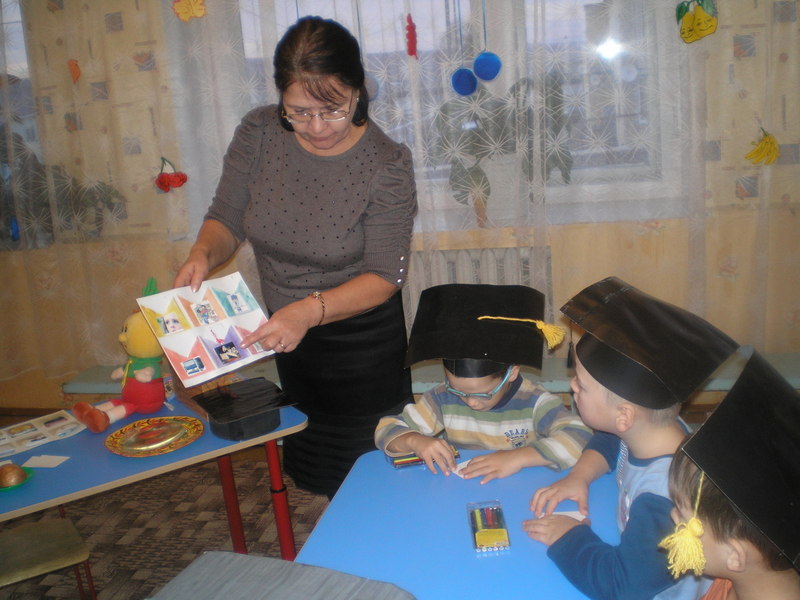 Работа с папкой – исследователя            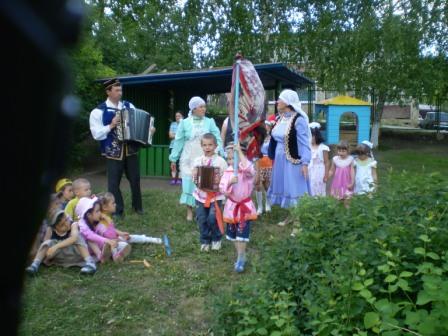 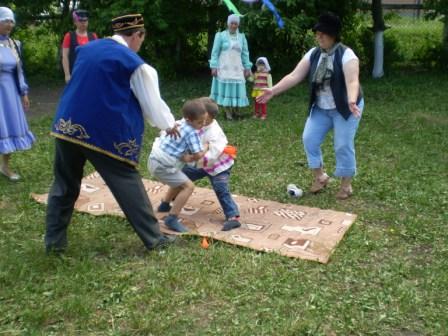              Шествие с платками                                  Борьба «Батыров»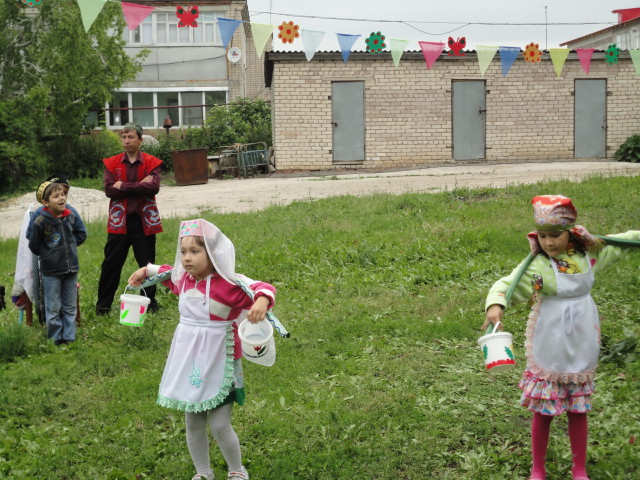 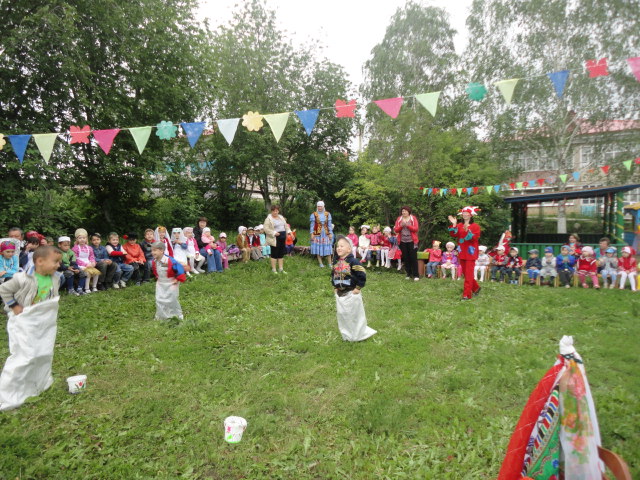 Состязание «Кто быстрее донесет воду»                          «Бег в мешках»